HRVATSKI JEZIK                                                                                VJERONAUKMATEMATIKAU ubirci zadataka riješi str.                                                                       Parni i neparni brojevi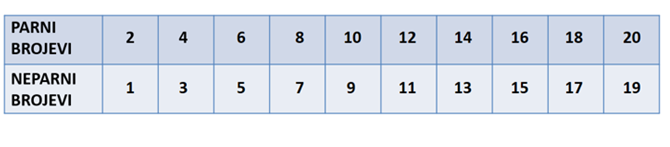 Riješi zadatke u udžbeniku. Provjeri svoje znanje. https://www.e-sfera.hr/dodatni-digitalni-sadrzaji/b6a2adbc-3bb2-4644-b3c5-df12c5df706f/assets/interactivity/primijeni_znanje_1/index.html 